Treasury Rent Assistance Program (T-RAP)Household Information & Eligibility Form Version 3Instructions: Use this form to screen and document household eligibility.    Household InformationHousehold InformationHousehold InformationHousehold InformationHousehold InformationHousehold InformationHousehold InformationHousehold InformationHousehold InformationHousehold InformationHousehold InformationHousehold InformationHousehold InformationHousehold InformationHousehold ID: (cannot include personal identifying information such as initials or birth date in ID)Household ID: (cannot include personal identifying information such as initials or birth date in ID)Household ID: (cannot include personal identifying information such as initials or birth date in ID)Household ID: (cannot include personal identifying information such as initials or birth date in ID)Household ID: (cannot include personal identifying information such as initials or birth date in ID)Household ID: (cannot include personal identifying information such as initials or birth date in ID)Household ID: (cannot include personal identifying information such as initials or birth date in ID)Household ID: (cannot include personal identifying information such as initials or birth date in ID)Household ID: (cannot include personal identifying information such as initials or birth date in ID)Date:Date:Date:Date:Date:Name:Name:Name:Name:Name:Name:Name:Zip Code (use for fact-specific proxy):Zip Code (use for fact-specific proxy):Zip Code (use for fact-specific proxy):Zip Code (use for fact-specific proxy):Zip Code (use for fact-specific proxy):Zip Code (use for fact-specific proxy):Zip Code (use for fact-specific proxy):Phone:Phone:Phone:Phone:Phone:Phone:Phone:Email:Email:Email:Email:Email:Email:Email:Head of Households Age:  _____Head of Households Age:  _____Head of Households Age:  _____Head of Households Age:  _____Head of Households Age:  _____Head of Households Age:  _____Number of Household Members:  _____Number of Household Members Under 18: _______Number of Household Members:  _____Number of Household Members Under 18: _______Number of Household Members:  _____Number of Household Members Under 18: _______Number of Household Members:  _____Number of Household Members Under 18: _______Number of Household Members:  _____Number of Household Members Under 18: _______Number of Household Members:  _____Number of Household Members Under 18: _______Number of Household Members:  _____Number of Household Members Under 18: _______Number of Household Members:  _____Number of Household Members Under 18: _______ One or more household members are unemployed and have been unemployed for 90 days before application date. (prioritization requirement, not eligibility) One or more household members are unemployed and have been unemployed for 90 days before application date. (prioritization requirement, not eligibility) One or more household members are unemployed and have been unemployed for 90 days before application date. (prioritization requirement, not eligibility) One or more household members are unemployed and have been unemployed for 90 days before application date. (prioritization requirement, not eligibility) One or more household members are unemployed and have been unemployed for 90 days before application date. (prioritization requirement, not eligibility) One or more household members are unemployed and have been unemployed for 90 days before application date. (prioritization requirement, not eligibility) One or more household members are unemployed and have been unemployed for 90 days before application date. (prioritization requirement, not eligibility) One or more household members are unemployed and have been unemployed for 90 days before application date. (prioritization requirement, not eligibility) One or more household members are unemployed and have been unemployed for 90 days before application date. (prioritization requirement, not eligibility) One or more household members are unemployed and have been unemployed for 90 days before application date. (prioritization requirement, not eligibility) One or more household members are unemployed and have been unemployed for 90 days before application date. (prioritization requirement, not eligibility) One or more household members are unemployed and have been unemployed for 90 days before application date. (prioritization requirement, not eligibility) One or more household members are unemployed and have been unemployed for 90 days before application date. (prioritization requirement, not eligibility) One or more household members are unemployed and have been unemployed for 90 days before application date. (prioritization requirement, not eligibility)WA State is collecting demographic data on head of households assisted with this program. None of this information will be used to screen for eligibility, but instead to evaluate how equitably the funds are administered. Households do not have to answer these questions, they are optional. WA State is collecting demographic data on head of households assisted with this program. None of this information will be used to screen for eligibility, but instead to evaluate how equitably the funds are administered. Households do not have to answer these questions, they are optional. WA State is collecting demographic data on head of households assisted with this program. None of this information will be used to screen for eligibility, but instead to evaluate how equitably the funds are administered. Households do not have to answer these questions, they are optional. WA State is collecting demographic data on head of households assisted with this program. None of this information will be used to screen for eligibility, but instead to evaluate how equitably the funds are administered. Households do not have to answer these questions, they are optional. WA State is collecting demographic data on head of households assisted with this program. None of this information will be used to screen for eligibility, but instead to evaluate how equitably the funds are administered. Households do not have to answer these questions, they are optional. WA State is collecting demographic data on head of households assisted with this program. None of this information will be used to screen for eligibility, but instead to evaluate how equitably the funds are administered. Households do not have to answer these questions, they are optional. WA State is collecting demographic data on head of households assisted with this program. None of this information will be used to screen for eligibility, but instead to evaluate how equitably the funds are administered. Households do not have to answer these questions, they are optional. WA State is collecting demographic data on head of households assisted with this program. None of this information will be used to screen for eligibility, but instead to evaluate how equitably the funds are administered. Households do not have to answer these questions, they are optional. WA State is collecting demographic data on head of households assisted with this program. None of this information will be used to screen for eligibility, but instead to evaluate how equitably the funds are administered. Households do not have to answer these questions, they are optional. WA State is collecting demographic data on head of households assisted with this program. None of this information will be used to screen for eligibility, but instead to evaluate how equitably the funds are administered. Households do not have to answer these questions, they are optional. WA State is collecting demographic data on head of households assisted with this program. None of this information will be used to screen for eligibility, but instead to evaluate how equitably the funds are administered. Households do not have to answer these questions, they are optional. WA State is collecting demographic data on head of households assisted with this program. None of this information will be used to screen for eligibility, but instead to evaluate how equitably the funds are administered. Households do not have to answer these questions, they are optional. WA State is collecting demographic data on head of households assisted with this program. None of this information will be used to screen for eligibility, but instead to evaluate how equitably the funds are administered. Households do not have to answer these questions, they are optional. WA State is collecting demographic data on head of households assisted with this program. None of this information will be used to screen for eligibility, but instead to evaluate how equitably the funds are administered. Households do not have to answer these questions, they are optional. Gender:FemaleMaleMaleTrans Male (FTM)Trans Male (FTM)Trans Male (FTM)Trans Male (FTM)Trans Female (MTF)Gender non-conformingGender non-conformingGender non-conformingGender non-conformingRefused / Don’t KnowRace:American Indian or Alaska NativeAsianBlack or African AmericanBlack or African AmericanBlack or African AmericanBlack or African AmericanNative Hawaiian or Other Pacific IslanderNative Hawaiian or Other Pacific IslanderMulti- RacialMulti- RacialWhiteRefused / Don’t KnowRefused / Don’t KnowEthnicity:Non-Hispanic/Non-LatinxNon-Hispanic/Non-LatinxNon-Hispanic/Non-LatinxNon-Hispanic/Non-LatinxHispanic/LatinxHispanic/LatinxHispanic/LatinxHispanic/LatinxHispanic/LatinxRefused / Don’t KnowRefused / Don’t KnowRefused / Don’t KnowRefused / Don’t KnowIncome CalculationIncome CalculationIncome CalculationIncome CalculationIncome CalculationCurrent income must be at or below 80% AMI. Income includes all adult (18 years and older) household members and unearned income attributable to a minor. A household is one or more individuals seeking assistance together. Provider must calculate the household’s total gross income for calendar year 2020 or the household’s current monthly income at the time of application. If income is a fixed amount (TANF, SSDI, etc.), multiply the gross monthly amount by 12 to determine annual income. If income is not at a fixed amount each month, (TANF, SSDI, etc.) determine the average over the last 60 days by using the following method: $(60 days of total income)/2 = Average income X 12 months=Annual incomeCurrent income must be at or below 80% AMI. Income includes all adult (18 years and older) household members and unearned income attributable to a minor. A household is one or more individuals seeking assistance together. Provider must calculate the household’s total gross income for calendar year 2020 or the household’s current monthly income at the time of application. If income is a fixed amount (TANF, SSDI, etc.), multiply the gross monthly amount by 12 to determine annual income. If income is not at a fixed amount each month, (TANF, SSDI, etc.) determine the average over the last 60 days by using the following method: $(60 days of total income)/2 = Average income X 12 months=Annual incomeCurrent income must be at or below 80% AMI. Income includes all adult (18 years and older) household members and unearned income attributable to a minor. A household is one or more individuals seeking assistance together. Provider must calculate the household’s total gross income for calendar year 2020 or the household’s current monthly income at the time of application. If income is a fixed amount (TANF, SSDI, etc.), multiply the gross monthly amount by 12 to determine annual income. If income is not at a fixed amount each month, (TANF, SSDI, etc.) determine the average over the last 60 days by using the following method: $(60 days of total income)/2 = Average income X 12 months=Annual incomeCurrent income must be at or below 80% AMI. Income includes all adult (18 years and older) household members and unearned income attributable to a minor. A household is one or more individuals seeking assistance together. Provider must calculate the household’s total gross income for calendar year 2020 or the household’s current monthly income at the time of application. If income is a fixed amount (TANF, SSDI, etc.), multiply the gross monthly amount by 12 to determine annual income. If income is not at a fixed amount each month, (TANF, SSDI, etc.) determine the average over the last 60 days by using the following method: $(60 days of total income)/2 = Average income X 12 months=Annual incomeCurrent income must be at or below 80% AMI. Income includes all adult (18 years and older) household members and unearned income attributable to a minor. A household is one or more individuals seeking assistance together. Provider must calculate the household’s total gross income for calendar year 2020 or the household’s current monthly income at the time of application. If income is a fixed amount (TANF, SSDI, etc.), multiply the gross monthly amount by 12 to determine annual income. If income is not at a fixed amount each month, (TANF, SSDI, etc.) determine the average over the last 60 days by using the following method: $(60 days of total income)/2 = Average income X 12 months=Annual incomeHousehold name/ household membersSource of Income (see income types below)Gross Income in a pay periodCalculation methodAnnual IncomeExample:Joey Fatonewages$1,00012$12,000$$Household Annual Income:Household Annual Income:Household Annual Income:Household Annual Income:$80% AMI for household size in county: 80% AMI for household size in county: 80% AMI for household size in county: 80% AMI for household size in county: $ Income at or below 80% of Area Median Income (AMI) OR is a low-income family using the Median Family Income Documentation System. Income at or below 80% of Area Median Income (AMI) OR is a low-income family using the Median Family Income Documentation System. Income at or below 80% of Area Median Income (AMI) OR is a low-income family using the Median Family Income Documentation System. Fact-specific proxy checked (if using a self-dec for income documentation) Fact-specific proxy checked (if using a self-dec for income documentation)Household AMI Tier: Income below 30% AMI
 Income between 30%-50% AMI
 Income between 50%-80% AMIHousehold AMI Tier: Income below 30% AMI
 Income between 30%-50% AMI
 Income between 50%-80% AMIHousehold AMI Tier: Income below 30% AMI
 Income between 30%-50% AMI
 Income between 50%-80% AMIHousehold Monthly Income (Annual Income/12): $Household Monthly Income (Annual Income/12): $Income Type & DocumentationIncome Type & DocumentationIncome Type & DocumentationType of income:Check the box for income type: 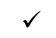 How to document:  No additional documentation is needed for household’s self-certifying income in combination with a fact-specific proxy. If there are barriers or time constraints associated with collecting source documentation to substantiate a household’s income, grantees must utilize the flexibility of self-declarations in combination with a fact-specific proxy. Please note: the use of a fact-specific proxy or categorical eligibility must be tracked on Report Form.No IncomeSelf-certified/stated by the household.  Fact-specific proxy used.Wages and Income (including Self Employment, Business Income,  Armed Forces Income)Copy of most recent pay stub(s), W-2 or other payment statement, tax filings, profit and loss report from applicant’s accounting system, or bank statements demonstrating regular income. ORAttestation from employer: Dated mail, fax, email or verbal verification from employer that includes name of employer, household name, pay amount and frequency, average hours worked per week, amount of any additional compensation. ORSelf-certified/stated by the household.  Fact-specific proxy used.Wages and Income (including Self Employment, Business Income,  Armed Forces Income)Copy of most recent pay stub(s), W-2 or other payment statement, tax filings, profit and loss report from applicant’s accounting system, or bank statements demonstrating regular income. ORAttestation from employer: Dated mail, fax, email or verbal verification from employer that includes name of employer, household name, pay amount and frequency, average hours worked per week, amount of any additional compensation. ORSelf-certified/stated by the household.  Fact-specific proxy used.Wages and Income (including Self Employment, Business Income,  Armed Forces Income)Copy of most recent pay stub(s), W-2 or other payment statement, tax filings, profit and loss report from applicant’s accounting system, or bank statements demonstrating regular income. ORAttestation from employer: Dated mail, fax, email or verbal verification from employer that includes name of employer, household name, pay amount and frequency, average hours worked per week, amount of any additional compensation. ORSelf-certified/stated by the household.  Fact-specific proxy used.Public Assistance (including but not limited to: TANF, SSI)Categorical eligibility used: determination letter/statement from another local, state, or federal government assistance program or copy of most recent benefit statement collected.OR
Self-certified/stated by the household.  Fact-specific proxy used.Public Assistance (including but not limited to: TANF, SSI)Categorical eligibility used: determination letter/statement from another local, state, or federal government assistance program or copy of most recent benefit statement collected.OR
Self-certified/stated by the household.  Fact-specific proxy used.Pension/Retirement IncomeCopy of most recent statement, benefit notice from Social Security, pension provider or other. ORDated mail, fax, email verification or verbal verification from Social Security, pension provider, or other source that includes name of income source and income amount. ORSelf-certified/stated by the household.  Fact-specific proxy used.Pension/Retirement IncomeCopy of most recent statement, benefit notice from Social Security, pension provider or other. ORDated mail, fax, email verification or verbal verification from Social Security, pension provider, or other source that includes name of income source and income amount. ORSelf-certified/stated by the household.  Fact-specific proxy used.Pension/Retirement IncomeCopy of most recent statement, benefit notice from Social Security, pension provider or other. ORDated mail, fax, email verification or verbal verification from Social Security, pension provider, or other source that includes name of income source and income amount. ORSelf-certified/stated by the household.  Fact-specific proxy used.Unemployment and Disability IncomeCopy of most recent payment statement or benefit notice.ORDated mail, fax, email verification or verbal verification from unemployment administrator or workers compensation administrator of former employer that includes name of income source and income amount. ORSelf-certified/stated by the household.  Fact-specific proxy used.Unemployment and Disability IncomeCopy of most recent payment statement or benefit notice.ORDated mail, fax, email verification or verbal verification from unemployment administrator or workers compensation administrator of former employer that includes name of income source and income amount. ORSelf-certified/stated by the household.  Fact-specific proxy used.Unemployment and Disability IncomeCopy of most recent payment statement or benefit notice.ORDated mail, fax, email verification or verbal verification from unemployment administrator or workers compensation administrator of former employer that includes name of income source and income amount. ORSelf-certified/stated by the household.  Fact-specific proxy used.Alimony, Child Support, Foster Care PaymentsCopy of most recent payment statement, notices, or orders.ORDated mail, fax, email verification or verbal verification from child support enforcement agency, court liaison, or other source that includes name of income source and income amount.ORSelf-certified/stated by the household.  Fact-specific proxy used.Alimony, Child Support, Foster Care PaymentsCopy of most recent payment statement, notices, or orders.ORDated mail, fax, email verification or verbal verification from child support enforcement agency, court liaison, or other source that includes name of income source and income amount.ORSelf-certified/stated by the household.  Fact-specific proxy used.Alimony, Child Support, Foster Care PaymentsCopy of most recent payment statement, notices, or orders.ORDated mail, fax, email verification or verbal verification from child support enforcement agency, court liaison, or other source that includes name of income source and income amount.ORSelf-certified/stated by the household.  Fact-specific proxy used.Housing Status How to document: Check the box for documentation type.   Self-certified/stated by the household, describe situation: A past due utility notice or eviction notice OR  Statement from the landlord that verifies the applicant’s housing instability (eg: currently late on rent, has rental arrears). Verbal verification is allowable.  If verbal verification, checking this box signifies provider has received verification from landlord. Completion if the Rent Payment Agreement Form with a landlord signature can count for this. ORFinancial Hardship - If financial hardship is due to COVID-19, consider T-RAP 1.0. If financial hardship is during COVID-19, consider T-RAP 2.0How to document: Check the box for documentation type.   Self-certified/stated by the household, describe situation: Source documentation of unemployment benefit (most recent payment statement or benefit notice, documentation of unemployment collected for income verification is sufficient.) OR  Dated mail, fax, email verification or verbal verification is allowable. If verbal verification, checking this box signifies provider has received verification of unemployment that includes unemployment amount ORRental Payment Amount & LocationHow to document:  If collecting leases is administratively burdensome and slows down the application processing time, grantees must require the landlord to make the lease available only upon request, and utilize another documentation method for verifying rental payment amount and rental location. Check the box for documentation type(s).  A current lease signed by the applicant and the landlord or sublessor that identifies the unit where the applicant resides and establishes the rental payment amount and tenant and landlord signature. If the lease is not available and/or presents an administrative burden to collect, use another method below.*In cases where the household does not have source documentation of the rental payment amount and relies on a written self-declaration from the household, the monthly maximum amount of assistance must be 100% of the greater of the Fair Market Rent or the Small Area Fair Market Rent for the area in which the applicant resides. See Self-Declaration Form for further guidance when using for Rental Payment Amount.Utilities How to document:  All payments for utilities and home energy costs should be supported by documentary evidence. Check the box for utility arrears documentation type. Bill, invoice or other documented evidence of payment  OR☐ Self-certified/stated by the household. Describe utility type, payment amount, and time period bill covers:Other Housing Costs (OHC) – If OHC needs are due to COVID-19 and related to housing, consider T-RAP 1.0.  If OHC needs are just related to housing , consider T-RAP 2.0How to document:  All payments for housing-related expenses must be supported by documentary evidence. Check the box for other housing costs documentation type. Bill, invoice or other documented evidence of payment.Household AttestationHow to document: Grantees must require all applications for assistance to include an attestation from the applicant that all information included is correct and complete.  Check the box for attestation type. Text, email, or other written attestation from household OR Verbal verification. By checking this box, provider is verifying they have received the verbal attestation from household  OR Household signature: ___________________________________________________